　土曜活動ひろば　実施要項　　　音楽団体以外（目　的）丹波篠山市民プラザ登録のテーマ型団体が活動紹介やワークショップを行い、その活動が市民に身近なものとして理解いただくことを目的に、2ヶ月に一度、丹波篠山市民センター「Creative Cafe」の営業時間を利用して、定期的に「土曜活動ひろば」を開催します。（具体的な実施方法）◆登録団体（音楽団体を除く）より希望団体を募り、平成30年度から、奇数月の原則第1土曜日14：30～16：00の間、丹波篠山市民センター「Creative Cafe」で、※1「活動PR」や、※2「市民参加型のワークショップ」を行っています（基本1日1団体）。　令和５年度は、5月6日、7月1日、9月2日、11月4日、1月6日、3月4日に開催予定※市の事業等により、変更になる場合があります。　①団体の申し込みについては、原則開催ごとに行うものとし、開催日の翌日から次回分の受付を行います。受付は、同封の「申込用紙」に記入の上、市民プラザ開設時に窓口に持参していただきます。受付先着順とさせていただきます。②客席は25名を定員とします。準備・片付けは使用団体が行います。③必要経費については、プラザが協力をさせていただく消耗品の他、必要経費が発生する場合については団体様の負担となります。④「Creative Cafe」の営業時間であり、飲物等の利用をいただきます。⑤開催広報と当日案内板の設置については、市民プラザが用意します。※1とは、団体活動をチラシやパワーポイントを使って、市民にPRをすることをいう。※2とは、団体が指導を行い、市民が活動参加することをいう。　※この事業は、登録団体の個々の例会や研修会の事業ではなく、団体の活動を市民にPRする目的で実施することとします。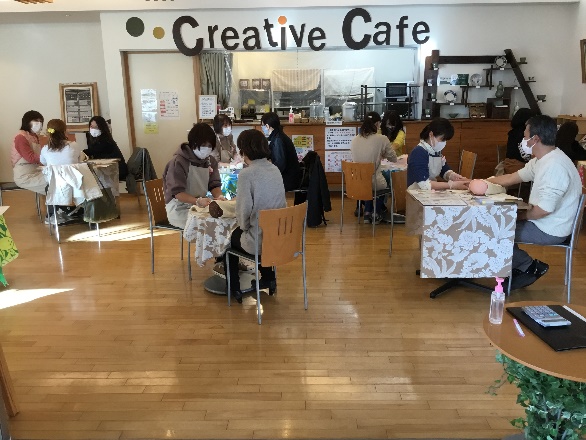 　土曜活動ひろば　（　　.　.　）活動申込書【問い合わせ先】　丹波篠山市民プラザTEL/FAX：079-552-0001　　Mail：t_plaza@withsasayama.jp申 込 日申 込 日年  月  日開　催　日　　　年　 月 　日　　　年　 月 　日準備　13：30～14：30本番　14：30～16：00片付　16：00～16：20準備　13：30～14：30本番　14：30～16：00片付　16：00～16：20準備　13：30～14：30本番　14：30～16：00片付　16：00～16：20活 動 希 望登録団体名代　表　者連　絡　先連　絡　先備　　　　　考備　　　　　考(紹介文)(当日の活動内容を具体的に)(団体準備物)(市民プラザ準備物)（　プロジェクター・スクリーン・ノートパソコン　）〇で囲んでください）（その他）備え付けのテレビモニターを使います。チラシやポスターによる　広報等よろしくお願いします。(紹介文)(当日の活動内容を具体的に)(団体準備物)(市民プラザ準備物)（　プロジェクター・スクリーン・ノートパソコン　）〇で囲んでください）（その他）備え付けのテレビモニターを使います。チラシやポスターによる　広報等よろしくお願いします。(紹介文)(当日の活動内容を具体的に)(団体準備物)(市民プラザ準備物)（　プロジェクター・スクリーン・ノートパソコン　）〇で囲んでください）（その他）備え付けのテレビモニターを使います。チラシやポスターによる　広報等よろしくお願いします。(紹介文)(当日の活動内容を具体的に)(団体準備物)(市民プラザ準備物)（　プロジェクター・スクリーン・ノートパソコン　）〇で囲んでください）（その他）備え付けのテレビモニターを使います。チラシやポスターによる　広報等よろしくお願いします。(紹介文)(当日の活動内容を具体的に)(団体準備物)(市民プラザ準備物)（　プロジェクター・スクリーン・ノートパソコン　）〇で囲んでください）（その他）備え付けのテレビモニターを使います。チラシやポスターによる　広報等よろしくお願いします。(紹介文)(当日の活動内容を具体的に)(団体準備物)(市民プラザ準備物)（　プロジェクター・スクリーン・ノートパソコン　）〇で囲んでください）（その他）備え付けのテレビモニターを使います。チラシやポスターによる　広報等よろしくお願いします。